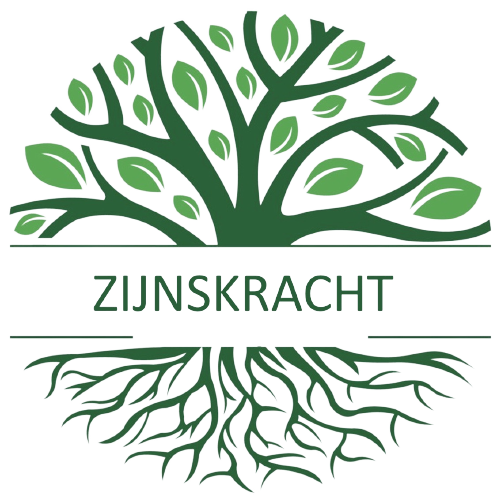 INSCHRIJFFORMULIER TWEEDAAGSE WORKSHOP 

‘ZIJNSKRACHT’
Datum tweedaagse:Naam:Adres:Postcode en woonplaats:(Mobiel) telefoonnummer:E-mailadres:Handtekening:
U krijgt na de ontvangst van uw inschrijving de factuur via de mail. Zodra uw inschrijfformulier en uw betaling van € 275,00 zijn ontvangen is uw deelname gereserveerd. U kunt dit formulier via info@eszenzz.nl digitaal ondertekend retour zenden. Uiteraard ook via ons postadres:

Seraphim Berger
Dorpsstraat 84-86
1693 AH Wervershoof
tel: 0228 23 50 23
e-mail via: info@eszenzz.nl